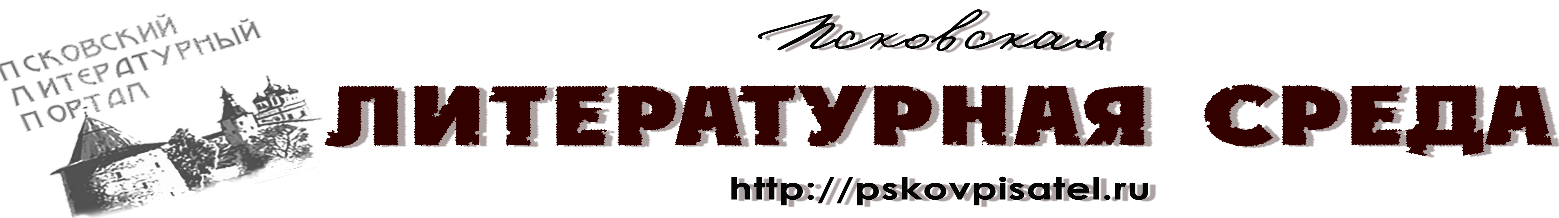 ЗАЯВКАна участие в проекте «Псковская литературная среда»(позиции, выделенные жирным шрифтом обязательны для заполнения)Подавая заявку на участие в фестивале я, тем самым, соглашаюсь с условиями, изложенными в Положении о проекте «Псковская литературная среда».К заявке прилагается стихотворение ______________________________________                                                                                                                           (подборка произведений объёмом)_________________ДатаВнимание! Заполненная заявка направляется в электронном виде, в формате MC Word или совместимым с ним, без подписи. 1.Фамилия ИмяОтчество (если имеется)2.Творческий псевдоним3.Год рождения4.Местопроживания6.Контактный телефон7.Е-Mail8.Краткая творческая биография (от третьего лица, объёмом не более 450 знаков, с учётом пробелов)